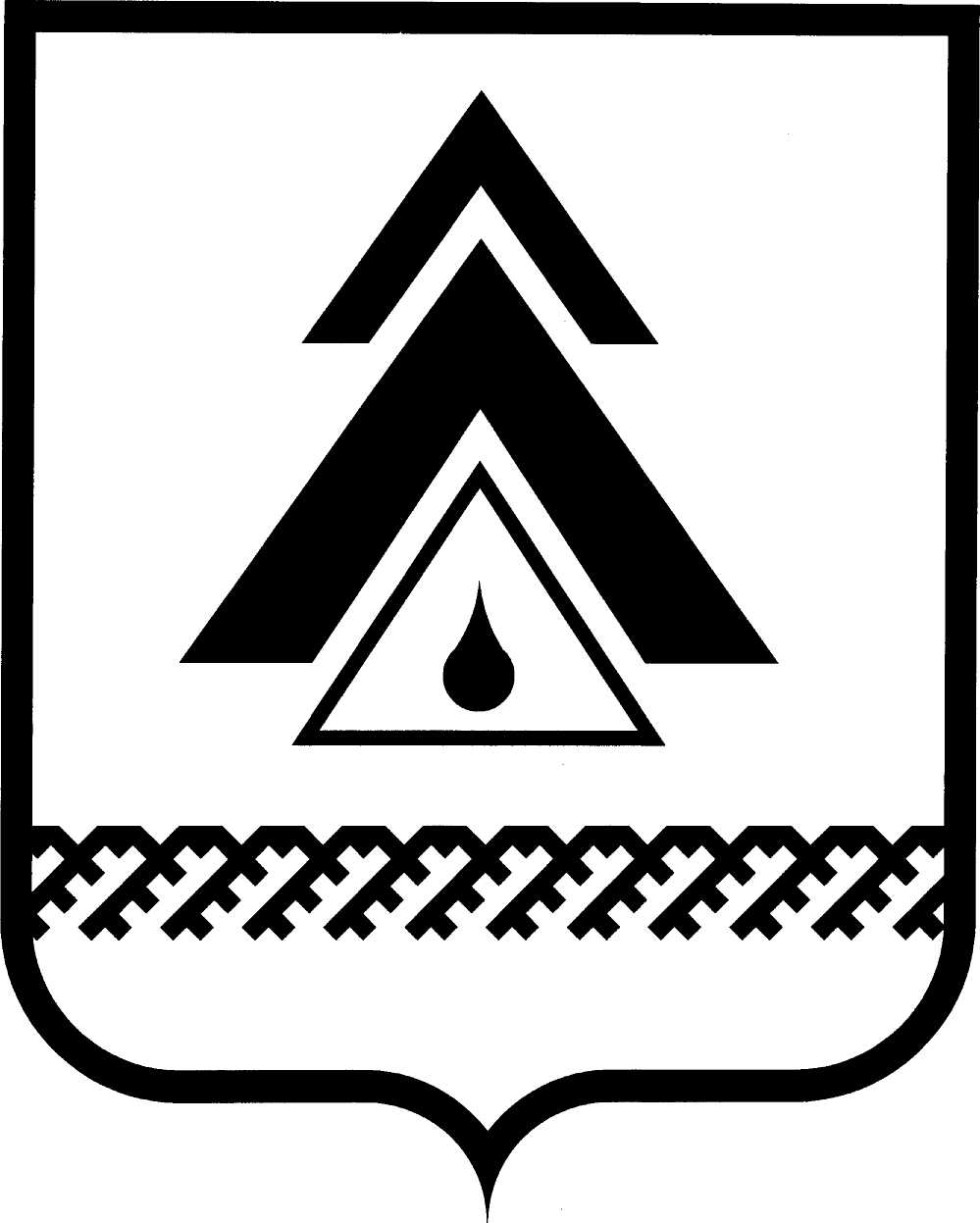 АДМИНИСТРАЦИЯ Нижневартовского РайонаХанты-Мансийского автономного округа – ЮгрыДЕПАРТАМЕНТ ФИНАНСОВП Р И К А Зот 23.08.2022 г.                                                                                                        № 121г. Нижневартовск									 Об утверждении Порядка открытия лицевых счетов                         департаментом финансов администрации Нижневартовского района участникам казначейского сопровожденияВ соответствии с пунктом 9 статьи 220.1 Бюджетного кодекса Российской Федерации, пунктом 4 Порядка казначейского сопровождения средств, утвержденного постановлением администрации Нижневартовского района от 28 февраля 2022 года № 342, приказываю:                  1. Утвердить прилагаемый Порядок открытия лицевых счетов                         департаментом финансов администрации Нижневартовского района участникам казначейского сопровождения           2. Контроль за выполнением Приказа возложить на начальника управления казначейского исполнения бюджета департамента финансов администрации района С.Л. Кокотееву.Директор департамента                                                                             В.М. ЕфремоваПорядок открытия лицевых счетов  департаментом финансов администрации Нижневартовского района участникам казначейского сопровождения (далее Порядок)I. Общие положения1. Порядок открытия лицевых счетов Департаментом финансов администрации Нижневартовского района (далее - Департамент финансов) участникам казначейского сопровождения устанавливает правила открытия, переоформления и закрытия Департаментом финансов лицевых счетов, предназначенных для учета операций со средствами участников казначейского сопровождения, определенными в соответствии со статьей 242.26 Бюджетного кодекса Российской Федерации, предоставляемыми на основании:муниципальных контрактов о поставке товаров, выполнении работ, оказании услуг (далее – муниципальные контракты);договоров (соглашений) о предоставлении субсидий, договоров о предоставлении бюджетных инвестиций в соответствии со статьей 80 Бюджетного кодекса Российской Федерации, договоров о предоставлении взносов в уставные (складочные) капиталы (вкладов в имущество) юридических лиц (их дочерних обществ), источником финансового обеспечения исполнения которых являются субсидии и бюджетные инвестиции, указанные в настоящем абзаце (далее - договоры (соглашения);контрактов (договоров) о поставке товаров, выполнении работ, оказании услуг, источником финансового обеспечения исполнения обязательств по которым являются средства, предоставленные в рамках исполнения муниципальных контрактов, договоров (соглашений), указанных в абзацах втором и третьем настоящего пункта (далее - контракты (договоры).2. В целях настоящего Порядка участники казначейского сопровождения, которым в соответствии с настоящим Порядком открыты лицевые счета в Департаменте финансов, являются клиентами.3. Для учета операций со средствами участников казначейского сопровождения Департаментом финансов открываются и ведутся лицевые счета, предназначенные для учета операций со средствами участников казначейского сопровождения (далее - лицевой счет).Лицевые счета открываются участникам казначейского сопровождения, включенным в реестр участников бюджетного процесса, а также юридических лиц, не являющихся участниками бюджетного процесса (далее - Сводный реестр) (за исключением крестьянских (фермерских) хозяйств, индивидуальных предпринимателей и физических лиц - производителей товаров, работ, услуг).4. Обмен электронными документами между Департаментом финансов, муниципальными заказчиками, получателями средств бюджета Нижневартовского района (далее также - район), которым доведены лимиты бюджетных обязательств на предоставление субсидий или бюджетных инвестиций (далее - получатели бюджетных средств), на заключение муниципальных  контрактов, и участниками казначейского сопровождения осуществляется с применением  усиленной квалифицированной электронной подписи (далее - ЭП) лица, уполномоченного действовать от имени соответственно муниципального заказчика, получателя бюджетных средств, участника казначейского сопровождения.5. Лицевой счет открывается участнику казначейского сопровождения, являющемуся получателем целевых средств по муниципальному контракту, договору (соглашению), контракту (договору), источником финансового обеспечения исполнения которых являются целевые средства, предоставленные из бюджета Нижневартовского района.6. Основанием для открытия лицевого счета является муниципальный контракт, договор (соглашение), контракт (договор) (далее при совместном упоминании - документ-основание).В случае если документ-основание содержит сведения, составляющие государственную тайну или иную охраняемую законом тайну, основанием для открытия лицевого счета является выписка из такого документа-основания.7. При открытии Департаментом финансов лицевого счета ему присваивается уникальный номер.Номер лицевого счета состоит из девяти разрядов, где:с 1 по 3 разряды - код принадлежности лицевого счета:910 - лицевой счет получателя целевых средств по муниципальному  контракту, контракту (договору);920 - лицевой счет получателя целевых средств по договору (соглашению);4 и 5 разряды - код лицевого счета:71 - лицевой счет для учета операций со средствами участников казначейского сопровождения;с 6 по 8 разряд - последние три разряда уникального кода клиента в реестровой записи Сводного реестра. В случае отсутствия клиента в Сводном реестре указывается уникальный номер, присваиваемый Департаментом финансов;9 разряд - код вида участника казначейского сопровождения:1 - юридическое лицо;2 - субъект малого и среднего предпринимательства;3 - индивидуальный предприниматель.II. Порядок открытия лицевых счетов8. Лицевые счета открываются участникам казначейского сопровождения, заключившим с Департаментом финансов договор на обслуживание лицевого счета участника казначейского сопровождения согласно приложению 1 к Порядку.9. Документы, необходимые для открытия лицевого счета, представляются участниками казначейского сопровождения в Департамент финансов.10. В случае отсутствия у участника казначейского сопровождения технической возможности информационного обмена с применением ЭП, для открытия лицевого счета участником казначейского сопровождения на бумажном носителе представляются следующие документы:Заявление на открытие/закрытие лицевого счета по форме согласно приложению 2 к Порядку (далее также - Заявление);Карточка образцов подписей к лицевым счетам по форме согласно приложению 3 к Порядку (далее - Карточка образцов подписей); Доверенность на получение выписок и документов по лицевым счетам, открытым в Департаменте финансов по форме согласно приложению 4 к Порядку (предоставляется в случае получения клиентом выписок и других документов на бумажном носителе) (далее - Доверенность);копия документа-основания для открытия лицевого счета, на бумажном носителе, заверенном заказчиком или нотариально.11. Повторное представление документов (за исключением Заявления на открытие лицевого счета), необходимых для открытия лицевого счета, если они ранее уже были представлены клиентом в Департамент финансов для открытия ему другого лицевого счета, не требуется.Клиенты обязаны в пятидневный срок после внесения изменений в документы, представленные ими в Департамент финансов для открытия лицевого счета, представить в Департамент финансов копии указанных документов, заверенные в соответствии с требованиями Порядка.12. Заполнение Заявления на открытие лицевого счета осуществляется следующим образом.Заявление заполняется клиентом, за исключением части "Отметка Департамента финансов администрации района об открытии лицевого счета", которая заполняется Департаментом финансов.В заголовочной части формы Заявления указываются:дата составления документа, с отражением в кодовой зоне даты в формате "день, месяц, год" (00.00.0000);в строке "Наименование участника казначейского сопровождения" - полное наименование (с учетом символа "№", кавычек, скобок, знаков препинания) (далее - полное наименование) клиента в соответствии с полным наименованием, указанным в его реестровой записи Сводного реестра (в случае наличия клиента в Сводном реестре), с отражением в кодовой зоне уникального кода организации по Сводному реестру (далее - код по Сводному реестру), ИНН и КПП (для крестьянских (фермерских) хозяйств, индивидуальных предпринимателей, физических лиц заполняется при наличии);в строке "Адрес участника казначейского сопровождения" - юридический адрес, адрес электронной почты;в строке "Наименование заказчика" указывается наименование заказчика, получателя бюджетных средств, участника казначейского сопровождения, являющегося заказчиком по контракту (договору).В заявительной части по строке "Основание для открытия лицевого счета" приводится наименование документа-основания, в соответствии с которым открывается лицевой счет, с отражением в кодовой зоне номера, даты данного документа в формате "день, месяц, год" (00.00.0000) и идентификатор муниципального контракта, договора (соглашения).Заявление подписывается:руководителем клиента (уполномоченным руководителем лицом с указанием должности) с указанием расшифровки подписи, содержащей фамилию и инициалы;главным бухгалтером клиента (уполномоченным руководителем лицом с указанием должности) с указанием расшифровки подписи, содержащей фамилию и инициалы, и даты подписания Заявления на открытие лицевого счета.В "Отметке Департамента финансов администрации района об открытии лицевого счета" Департаментом финансов указывается номер открытого лицевого счета.13. Карточка образцов подписей оформляется и представляется клиентом с учетом следующих особенностей:13.1. Карточка образцов подписей представляется клиентом в Департамент финансов в одном экземпляре и хранится в деле клиента.13.2. Право первой подписи принадлежит руководителю клиента и (или) иным уполномоченным им лицам.Право второй подписи принадлежит главному бухгалтеру и (или) лицам, уполномоченным руководителем клиента на ведение бухгалтерского учета.Если в штате клиента нет должности главного бухгалтера (другого должностного лица, выполняющего его функции), Карточка образцов подписей представляется за подписью только руководителя (уполномоченного им лица). В графе "Фамилия, имя, отчество" вместо указания лица, наделенного правом второй подписи, делается запись "бухгалтерский работник в штате не предусмотрен", в соответствии с которой расчетные, платежные и иные документы, представленные в Департамент финансов, считаются действительными при наличии на них одной первой подписи.13.3. Новая Карточка образцов подписей с образцами подписей всех лиц, имеющих право первой и второй подписи, предоставляется:при смене руководителя (уполномоченного им лица) или главного бухгалтера клиента;при назначении временно исполняющего обязанности руководителя или главного бухгалтера клиента, в случае освобождения руководителя или главного бухгалтера клиента от ранее занимаемой должности;в случае замены или дополнения подписей лиц, имеющих право первой и второй подписи.13.4. Дополнительно к Карточке образцов подписей предоставляется временная Карточка образцов подписей по форме согласно приложению 3 к Порядку при:назначении исполняющего обязанности руководителя или главного бухгалтера, в которую включается только образец подписи лица, исполняющего обязанности руководителя или главного бухгалтера, с указанием срока их полномочий;временном предоставлении лицу права первой или второй подписи, а также при временной замене одного из лиц, включенных в Карточку образцов подписей, уполномоченных руководителем клиента, в которую включается только образец подписи лица, которому временно предоставлено право первой или второй подписи, с указанием срока ее действия.Временная Карточка образцов подписей подписывается руководителем и главным бухгалтером (уполномоченными руководителем лицами) клиента.14. При электронном документообороте с использованием ЭП, осуществляемом в соответствии с Соглашением об информационном взаимодействии между Департаментом финансов администрации Нижневартовского района и клиентом (далее - Соглашение об информационном взаимодействии), заключаемым по форме согласно приложению 5 к Порядку, лица, подписывающие ЭП документы при совершении операций по лицевому счету, предусмотренные Порядком, должны быть включены в соответствующие Карточки образцов подписей с правом первой или второй подписи.15. Формирование Карточки образцов подписей осуществляется следующим образом:15.1. В наименовании формы Карточки образцов подписей клиент проставляет присвоенный ей номер.Департамент финансов в наименовании формы Карточки образцов подписей проставляет номер открытого клиенту лицевого счета.15.2. В заголовочной части формы Карточки образцов подписей клиентом указываются:дата составления документа, с отражением в кодовой зоне даты в формате "день, месяц, год" (00.00.0000);в строке "Наименование клиента" - полное и сокращенное (в случае, когда при оформлении платежных и иных документов информация, подлежащая заполнению в обязательном порядке, имеет ограничение по числу символов) наименование клиента в соответствии с полным и сокращенным наименованием (с учетом символа "N", кавычек, скобок, знаков препинания), указанным в его реестровой записи Сводного реестра (в случае наличия клиента в Сводном реестре), с отражением в кодовой зоне кода по Сводному реестру, ИНН и КПП (для крестьянских (фермерских) хозяйств, индивидуальных предпринимателей и физических лиц заполняется при наличии);в строке "Адрес" - указывается адрес клиента в соответствии со сведениями единого государственного реестра юридических лиц (далее - ЕГРЮЛ), единого государственного реестра индивидуальных предпринимателей (далее - ЕГРИП), с данными паспорта по месту регистрации физического лица. Если адрес по месту фактического нахождения клиента отличается от его адреса в ЕГРЮЛ (ЕГРИП), паспорта дополнительно по данной строке указывается адрес фактического нахождения клиента.15.3. Раздел "Образцы подписей должностных лиц клиента, имеющих право подписи распоряжений о совершении казначейских платежей и иных документов при совершении операции по лицевому счету" заполняется клиентом следующим образом.В графе 2 указываются полные наименования должностей должностных лиц клиента, имеющих соответственно право первой или второй подписи (для крестьянских (фермерских) хозяйств, индивидуальных предпринимателей и физических лиц заполнение графы необязательно).В графе 3 указываются полностью без сокращений фамилии, имена и отчества (последнее - при наличии) должностных лиц клиента, которым предоставляется право подписи документов при совершении операций по лицевому счету.В графе 4 проставляются образцы подписей соответствующих должностных лиц.В графе 5 указывается срок полномочий каждого должностного лица, которое временно пользуется правом подписи, при этом сначала указывается дата начала срока полномочий, а затем через знак "тире" дата окончания срока полномочий. Дата начала срока полномочий лиц, временно пользующихся правом подписи, должна быть не ранее даты представления Карточки образцов подписей.15.4. Карточка образцов подписей подписывается:руководителем (уполномоченным им лицом с указанием должности) клиента с указанием расшифровки его подписи, содержащей полные (без сокращения) фамилию, имя и отчество (последнее - при наличии);главным бухгалтером (уполномоченным руководителем лицом с указанием должности) клиента с указанием расшифровки его подписи, содержащей полные (без сокращения) фамилию, имя и отчество (последнее - при наличии), и даты подписания Карточки образцов подписей.На подписи оттиск печати клиента ставится так, чтобы подписи и расшифровки подписи читались ясно и четко.15.5. В разделе "Удостоверительная надпись о засвидетельствовании подлинности подписей" проставляется удостоверительная надпись нотариуса о заверении образцов подписей.15.6. Раздел "Отметка Департамента финансов администрации района- о приеме образцов подписей" заполняется следующим образом.Отметка Департамента финансов о приеме образцов подписей подписывается:директором (уполномоченным лицом с указанием должности) Департамента финансов с указанием расшифровки подписи, содержащей фамилию и инициалы;начальником управления казначейского исполнения бюджета (лицом, его замещающим) с указанием расшифровки подписи, содержащей фамилию и инициалы;начальником отдела кассового обслуживания расходов бюджета (лицом, его замещающим) с указанием расшифровки подписи, содержащей фамилию и инициалы;ответственным исполнителем Департамента финансов с указанием его должности, расшифровки подписи, содержащей фамилию и инициалы, номера телефона и даты начала действия Карточки образцов подписей.В случае необходимости в строке "Особые отметки" приводится примечание.16. Департамент финансов осуществляет проверку реквизитов, предусмотренных к заполнению клиентом при представлении Заявления и Карточки образцов подписей, в соответствии с пунктами 12, 13 и 15 Порядка, а также их соответствия друг другу, данным Сводного реестра (в случае наличия клиента в Сводном реестре) и представленным документам.При приеме документов на открытие лицевого счета клиенту Департамент финансов также проверяет:соответствие формы представленного Заявления и Карточки образцов подписей формам согласно приложению 2 и приложению 3 к Порядку;наличие полного пакета документов, необходимых для открытия лицевого счета клиенту.Наличие исправлений в представленных в Департамент финансов документах для открытия лицевого счета не допускается.17. Проверка представленных клиентом документов, необходимых для открытия лицевого счета, осуществляется Департаментом финансов в течение пяти рабочих дней после их поступления.18. Департамент финансов при открытии лицевых счетов участникам казначейского сопровождения направляет в Управление Федерального казначейства по автономному округу (далее - Управление Федерального казначейства) в электронном виде с использованием информационных систем информацию о региональных (муниципальных) участниках казначейского сопровождения в соответствии с требованиями и по форме, установленными Федеральным казначейством, для проведения проверки наличия, указанных в пунктах 6 и 7 статьи 242.13-1 Бюджетного кодекса Российской Федерации, оснований для отказа в открытии или приостановления открытия лицевого счета участнику казначейского сопровождения (за исключением поставщика (подрядчика, исполнителя) по муниципальному контракту контракту), а также проверку наличия признаков финансовых нарушений участников казначейского сопровождения.По результатам проведения бюджетного мониторинга Управлением Федерального казначейства в порядке, установленном Правительством Российской Федерации в соответствии со статьей 242.13-1 Бюджетного кодекса Российской Федерации, Департамент получает информацию:об отсутствии оснований, указанных в пунктах 6 и 7 статьи 242.13-1 Бюджетного кодекса Российской Федерации, для открытия лицевого счета;о наличии оснований, указанных в пунктах 6 и 7 статьи 242.13-1 Бюджетного кодекса Российской Федерации, для применения соответствующих мер реагирования при открытии лицевого счета участнику казначейского сопровождения;о наличии признаков финансовых нарушений для предупреждения (информирования) Департаментом финансов заказчика, которому открыт соответствующий лицевой счет в Департаменте финансов, и участника казначейского сопровождения.19. При наличии оснований для приостановления открытия лицевого счета, указанных в пункте 7 статьи 242.13-1 Бюджетного кодекса Российской Федерации, Департамент финансов не позднее второго рабочего дня после дня поступления информации от Управления Федерального казначейства направляет Уведомление о приостановлении открытия лицевого счета по форме согласно приложению 6 к Порядку:получателю бюджетных средств и участнику казначейского сопровождения, являющегося получателем целевых средств по договору (соглашению);участнику казначейского сопровождения, являющемуся заказчиком по контракту (договору), и участнику казначейского сопровождения, являющемуся исполнителем по контракту (договору).20. Получатель бюджетных средств, участник казначейского сопровождения, являющийся заказчиком по контракту (договору), не позднее второго рабочего дня со дня получения от Департамента финансов Уведомления, указанного в пункте 19 Порядка, направляет в Департамент финансов Информацию о подтверждении открытия лицевого счета или об отказе в его открытии по форме согласно приложению 7 к Порядку (далее - Информация). В Информации отражается решение получателя бюджетных средств, участника казначейского сопровождения, являющегося заказчиком по контракту (договору), о подтверждении открытия лицевого счета или об отказе в открытии лицевого счета.21. При наличии оснований для отказа в открытии лицевого счета, указанных в пункте 6 статьи 242.13-1 Бюджетного кодекса Российской Федерации, Департамент финансов не позднее второго рабочего дня после дня поступления информации от Управления Федерального казначейства или Информации от получателя бюджетных средств, участника казначейского сопровождения, являющегося заказчиком по контракту (договору), направляет Уведомление об отказе в открытии лицевого счета по форме согласно приложению 8 к Порядку:получателю бюджетных средств и участнику казначейского сопровождения, являющемуся получателем целевых средств по договору (соглашению);участнику казначейского сопровождения, являющемуся заказчиком по контракту (договору), и участнику казначейского сопровождения, являющемуся исполнителем по контракту (договору).22. Департамент финансов возвращает документы, представленные участником казначейского сопровождения для открытия лицевого счета, в случаях:наличия документов, не прошедших проверку в соответствии с требованиями, установленными Порядком;наличия оснований для отказа в открытии лицевого счета, указанных в пункте 6 статьи 242.13-1 Бюджетного кодекса Российской Федерации, по результатам проверки Управления Федерального казначейства;принятия соответствующим получателем бюджетных средств, участником казначейского сопровождения, являющемся заказчиком по контракту (договору), решения об отказе открытия лицевого счета участнику казначейского сопровождения.23. Департамент финансов возвращает клиенту указанные документы, в случае их предоставления на бумажном носителе, вместе с Протоколом, оформленном в соответствии с приложением 9 к Порядку (далее - Протокол), с указанием причин возврата не позднее срока, установленного Порядком для проведения проверки представленных документов.24. При отсутствии оснований для отказа в открытии лицевого счета в соответствии с информацией, представленной Управлением Федерального казначейства, и на основании документов, представленных участником казначейского сопровождения для открытия лицевого счета и прошедших проверку в соответствии с требованиями Порядка, Департамент финансов не позднее следующего рабочего дня после завершения проверки указанных документов осуществляет открытие клиенту лицевого счета.В случае приостановления открытия лицевого счета Департамент финансов осуществляет открытие лицевого счета клиенту:не позднее следующего рабочего дня после дня получения от соответствующего получателя бюджетных средств, участника казначейского сопровождения, являющегося заказчиком по контракту (договору), Информации, содержащей решение о подтверждении открытия лицевого счета;по истечении двух рабочих дней со дня направления Департаментом финансов Уведомления о приостановлении открытия лицевого счета, предусмотренного пунктом 19 Порядка, в случае непредставления получателем бюджетных средств, участником казначейского сопровождения, являющимся заказчиком по контракту (договору), Информации, предусмотренной пунктом 20 Порядка.25. При наличии признаков финансовых нарушений, выявленных Управлением Федерального казначейства по результатам проверки, указанной в пункте 19 Порядка, Департамент финансов в день открытия лицевого счета (приостановления открытия лицевого счета) направляет заказчику и участнику казначейского сопровождения Предупреждение (информирование) о наличии признаков финансовых нарушений при открытии участникам казначейского сопровождения лицевых счетов согласно приложению 10 к Порядку.26. Лицевой счет считается открытым с момента внесения уполномоченным сотрудником Департамента финансов записи о его открытии в Книгу регистрации лицевых счетов (далее - Книга регистрации лицевых счетов).27. Книга регистрации лицевых счетов ведется в электронном виде.Записи в Книгу регистрации лицевых счетов и внесение в нее изменений осуществляются уполномоченным сотрудником Департамента финансов.При оформлении новой Книги регистрации лицевых счетов в соответствии с установленным порядком документооборота Департамент финансов переносит в нее информацию по действующим лицевым счетам с момента их открытия.Закрытая Книга регистрации лицевых счетов хранится в электронном виде в соответствии с правилами делопроизводства Департамента финансов.28. Проверенные документы хранятся в деле клиента. Документы, включенные в дело клиента, хранятся в соответствии с правилами делопроизводства Департамента финансов.29. Лицевому счету присваивается номер, который указывается в Выписке по лицевому счету по форме согласно приложению 11 к Порядку.III. Порядок переоформления и закрытия лицевых счетовклиентам30. В случае изменения полного наименования клиента, не вызванного его реорганизацией (за исключением реорганизации клиента в форме присоединения к нему другого юридического лица либо выделения из него другого юридического лица без образования нового юридического лица и изменения кодов по ОКПО, ИНН) и не связанного с изменением типа учреждения (далее - изменение наименования клиента), уполномоченный сотрудник Департамента финансов в течение трех рабочих дней после внесения соответствующих изменений в Сводный реестр (в случае наличия клиента в Сводном реестре) указывает в Книге регистрации лицевых счетов новое наименование клиента.При отсутствии информации о клиенте в Сводном реестре Департамент финансов вносит изменения, предусмотренные абзацем первым настоящего пункта, на основании письменной информации, сформированной на основании сведений из ЕГРИП, полученной от клиента, подписанной руководителем и главным бухгалтером клиента (уполномоченными руководителем лицами).31. Департамент финансов в течение пяти рабочих дней после внесения изменений в Книгу регистрации лицевых счетов направляет информацию о переоформлении (изменении реквизитов) лицевого счета в электронном виде или при отсутствии технической возможности в свободной письменной форме клиенту.Копии сообщений о переоформлении (изменении реквизитов) лицевого счета хранятся в деле клиента.32. Закрытие лицевого счета в случаях, установленных пунктом 33 Порядка, осуществляется на основании Заявления на закрытие лицевого счета по форме согласно приложению 2 к Порядку, представленного клиентом (ликвидационной комиссией) на бумажном носителе в Департамент финансов.Заявление на закрытие лицевого счета заполняется аналогично Заявлению на открытие лицевого счета.33. Закрытие лицевых счетов клиентам осуществляется в следующих случаях:а) реорганизации (ликвидации, исключения из ЕГЮЛ) юридического лица, прекращения деятельности индивидуального предпринимателя, физического лица;б) изменения типа учреждения;в) изменения структуры номера лицевого счета;г) при исполнении (расторжении) муниципального контракта, договора (соглашения), контракта (договора) на основании которых открыты лицевые счета, и (или) отсутствия операций на лицевом счете в течение двух лет.В случае заключения нового муниципального контракта, договора (соглашения), контракта (договора), являющегося основанием для открытия лицевого счете с клиентом, закрытие лицевого счета, открытого данному клиенту, не требуется;д) в иных случаях, предусмотренных законодательством, нормативными правовыми актами Нижневартовского района, приказами Департамента финансов.34. При реорганизации клиента в форме присоединения к нему другого юридического лица либо выделения из него другого юридического лица без образования нового юридического лица и изменения ИНН, КПП, закрытие лицевых счетов, открытых данному клиенту, не требуется.35. При реорганизации (ликвидации) клиента или изменении типа учреждения лицевые счета закрываются после внесения соответствующих изменений в Сводный реестр (в случае наличия клиента в Сводном реестре).В случае назначения ликвидационной комиссии представляется копия документа о назначении ликвидационной комиссии и заверенная Карточка образцов подписей с указанием срока полномочий каждого должностного лица, которое временно пользуется правом подписи, оформленная ликвидационной комиссией.По завершении работы ликвидационной комиссии Заявление оформляется ликвидационной комиссией.36. При изменении кода статуса клиента в уникальном номере реестровой записи Сводного реестра на значение, соответствующее статусу "не действующее", в случае, предусмотренном подпунктом "а" пункта 33 Порядка, а также в случаях, предусмотренных подпунктами "в" и "г" пункта 33 Порядка, и одновременном отсутствии учтенных показателей и остатка денежных средств, отраженного на лицевом счете клиента, закрытие лицевого счета клиента осуществляется Департаментом финансов на основании Заявления, оформленного уполномоченным сотрудником Департамента финансов.37. Департамент финансов осуществляет проверку реквизитов, предусмотренных к заполнению клиентом при представлении Заявления, а также их соответствие документам, представленным вместе с Заявлением.38. При приеме документов на закрытие лицевого счета клиента Департамент финансов также проверяет:соответствие формы представленного Заявления форме согласно приложению 2 к Порядку;наличие полного пакета документов, необходимых для закрытия соответствующего лицевого счета.Наличие исправлений в представленных в Департамент финансов документах на закрытие лицевого счета не допускается.39. Проверка представленных документов, необходимых для закрытия лицевого счета, осуществляется Департаментом финансов в течение трех рабочих дней после их поступления.40. При наличии документов, представленных клиентом, не прошедших проверку в соответствии с требованиями Порядка, Департамент финансов возвращает клиенту указанные документы вместе с Протоколом с указанием причин возврата не позднее срока, установленного Порядком для проведения проверки представленных документов.41. На основании документов, представленных клиентом для закрытия соответствующего лицевого счета и прошедших проверку в соответствии с требованиями Порядка, Департамент финансов не позднее следующего рабочего дня после завершения проверки документов осуществляет сверку показателей, учтенных на соответствующем лицевом счете клиента.Сверка показателей осуществляется путем предоставления клиенту сводного отчета о состоянии лицевого счета по форме согласно приложению 12 к Порядку (далее - Отчет о состоянии лицевого счета).42. Лицевые счета клиентов закрываются при отсутствии учтенных показателей и остатка денежных средств.В случае закрытия лицевого счета в связи с реорганизацией (ликвидацией) клиента или изменением типа учреждения передача показателей, отраженных на закрываемом лицевом счете, осуществляется Департаментом финансов на лицевой счет клиента, принимающего показатели.При отсутствии правопреемников заказчиком принимается решение о возврате остатков неиспользованных целевых средств с лицевого счета клиента.Не позднее пяти рабочих дней после передачи в течение текущего финансового года показателей, отраженных на лицевом счете, осуществляется закрытие лицевого счета.При наличии на закрываемом лицевом счете показателей, не переданных до конца текущего финансового года, закрытие лицевого счета осуществляется не позднее пяти рабочих дней после завершения финансового года.43. При наличии остатка денежных средств на закрываемом лицевом счете клиент представляет в Департамент финансов вместе с Заявлением на закрытие лицевого счета распоряжение о совершении казначейских платежей на перечисление остатка денежных средств по назначению.44. Денежные средства, поступившие на счет Департамента финансов после закрытия лицевого счета клиента, возвращаются отправителю в течение десяти рабочих дней.45. Проверенные Заявление на закрытие лицевого и документы, являющиеся основанием для закрытия лицевого счета, хранятся в деле клиента.46. После закрытия лицевого счета клиента уполномоченный сотрудник Департамента финансов вносит запись о закрытии лицевого счета в Книгу регистрации лицевых счетов.47. В случае реорганизации клиента, изменении типа учреждения принимающий обязательства участник казначейского сопровождения представляет в Департамент финансов документы для открытия лицевого счета, указанные в пункте 10 Порядка.После открытия клиенту, принимающему обязательства, лицевого счета клиент, передающий обязательства, представляет в Департамент финансов Заявление на закрытие лицевого счета.Передача показателей, отраженных на лицевом счете клиента, передающего обязательства, осуществляется в соответствии с пунктом 62 Порядка.После сверки корректности отражения передачи показателей на лицевой счет клиента, принимающего обязательства, Департамент финансов осуществляет закрытие лицевого счета клиенту, передающему обязательства.48. При изменении структуры номера лицевого счета, открытого клиенту в Департаменте финансов, уполномоченным сотрудником Департамента финансов оформляется Заявление на открытие лицевого счета на основании документа-основания, представленного клиентом ранее для открытия лицевого счета в соответствии с Порядком.После завершения передачи показателей с закрываемого лицевого счета на новый лицевой счет и сверки корректности отражения Департамент финансов осуществляет закрытие лицевого счета на основании Заявления, оформленного уполномоченным сотрудником Департамента финансов, с указанием в качестве причины закрытия счета "Изменение структуры номера лицевого счета".IV. Порядок ведения лицевых счетов49. Операции со средствами на лицевых счетах отражаются нарастающим итогом в пределах текущего финансового года.Операции отражаются на лицевых счетах в валюте Российской Федерации.50. На лицевом счете клиента отражаются:поступление денежных средств;суммы выплат.51. Операции по поступлениям средств и выплатам отражаются на лицевых счетах клиентов не позднее следующего операционного дня после совершения операций и подтверждения банком или Управлением Федерального казначейства проведения операций (представления выписки).52. Документооборот при ведении лицевого счета между Департаментом финансов и клиентом осуществляется в электронном виде с применением ЭП в соответствии с Соглашении об информационном взаимодействии, в случае отсутствия технической возможности документооборот осуществляется на бумажных носителях.Для осуществления кассовых выплат с лицевых счетов клиенты представляют в Департамент финансов в электронном виде с применением ЭП или на бумажном носителе, с одновременным представлением на машинном носителе, распоряжения о совершении казначейских платежей.53. Департамент финансов осуществляет сверку операций, учтенных на лицевых счетах, с клиентами (далее - сверка).Сверка производится путем предоставления Департаментом финансов клиенту Выписки из лицевого счета на бумажном носителе или в электронном виде в соответствии с Соглашением об информационном взаимодействии.54. Выписка по лицевому счету формируется в разрезе первичных документов по операциям за данный операционный день.Выписка по лицевому счету предоставляется по письменному запросу клиента после совершения операции и предоставления Управлением Федерального казначейства выписки с приложением документов, послуживших основанием для отражения операций на лицевом счете (далее – Приложение к выписке), не позднее следующего рабочего дня после поступления указанного запроса.При бумажном документообороте на Выписке по лицевому счету и на каждом приложенном к ней документе Департаментом финансов ставится отметка об исполнении с указанием даты, и подписи уполномоченного сотрудника Департамента финансов.55. Департаментом финансов по письменному запросу клиента формируется и представляется Приложение к выписке по лицевому счету участника казначейского сопровождения.56. Выписка по лицевому счету и Приложение к выписке по лицевому счету предоставляются клиенту на бумажном носителе (выдаются под расписку лицам, включенным в Карточку образцов подписей по данному лицевому счету, или их представителям по Доверенности) или по электронной почте.57. По запросу клиента Департамент финансов не позднее третьего рабочего дня, следующего за отчетным месяцем, предоставляет клиентам отчеты о состоянии лицевого счета.Отчеты о состоянии лицевого счета формируются нарастающим итогом на первое число месяца, следующего за отчетным месяцем, а также по запросу клиента.58. Клиент письменно сообщает Департаменту финансов не позднее чем через три рабочих дня после получения Выписки по лицевому счету или отчета о состоянии лицевого счета о суммах, ошибочно отраженных в его лицевом счете. При непоступлении от клиента возражений в указанные сроки, совершенные операции по лицевому счету и остатки, отраженные на этих лицевых счетах, считаются подтвержденными.59. В случае утери клиентом Выписки по лицевому счету или Приложения к выписке по лицевому счету, а также отчета о состоянии лицевого счета, переданных ему на бумажном носителе, дубликаты выдаются клиенту по его письменному заявлению, оформленному в свободной форме, с разрешения директора Департамента финансов (уполномоченного лица).Сообщения о неполучении Выписки по лицевому счету или Приложения к выписке по лицевому счету, а также отчета о состоянии лицевого счета клиенты обязаны направлять в Департамент финансов в течение трех рабочих дней со дня получения очередной Выписки по лицевому счету и очередного отчета о состоянии лицевого счета.60. Передача показателей, отраженных на лицевом счете клиента, осуществляется в случае:а) реорганизации клиента;б) изменения типа учреждения;в) изменения структуры номера лицевого счета клиента;г) в иных случаях, предусмотренных законодательством Российской Федерации и иными нормативными правовыми актами Российской Федерации.61. Департамент финансов не позднее следующего рабочего дня после завершения проверки Заявления на закрытие лицевого счета клиента, передающего обязательства в связи с реорганизацией клиента или изменением типа учреждения, прекращает отражение операций на соответствующем лицевом счете, формирует и согласовывает с клиентом, передающим обязательства, Акт приемки-передачи показателей лицевого счета по форме согласно приложению 13 к Порядку (далее - Акт приемки-передачи показателей).На основании Акта приемки-передачи показателей Департамент финансов отражает указанные в нем показатели на лицевом счете клиента, принимающего обязательства.62. При передаче показателей в связи с изменением структуры номера лицевого счета, открытого клиенту в Департаменте финансов, передача показателей с закрываемого лицевого счета на новый лицевой счет осуществляется на основании Акта приемки-передачи показателей, сформированного уполномоченным сотрудником Департамента финансов.63. Обмен документами с клиентами осуществляется в соответствии с Регламентом о порядке и условиях обмена расчетными документами и информацией в условиях открытия лицевых счетов участникам казначейского сопровождения в Департаменте финансов, согласно приложению 14 к Порядку.64. Департамент финансов после открытия, переоформления и закрытия лицевого счета в случаях, предусмотренных законодательством Российской Федерации, сообщает об этом в налоговый орган. Копии сообщений, направленных в налоговый орган, хранятся в деле клиента.65. Порядок хранения и создание условий для сохранности документов постоянного пользования осуществляется в соответствии с правилами делопроизводства Департамента финансов.Приложение 1к Порядку открытия лицевых счетов Департаментом финансов администрации Нижневартовского района участникам казначейского сопровожденияДоговор №____на обслуживание лицевого счета участника казначейского сопровожденияг.Нижневартовск                                                                              «____» ______________20___г    Администрация Нижневартовского района в лице директора департамента финансов администрации Нижневартовского района ______________________________________, именуемый в дальнейшем "Администрация района», действующего на основании Распоряжения администрации Нижневартовского района от ___________ 20__ года №____, с одной стороны, и ____________________________________________ именуемый        в        дальнейшем      "Клиент",         (наименование участника казначейского сопровождения)в лице ______________________________________________________________________________                    (наименование должности, фамилия, имя, отчество (последнее - при наличии))действующего на основании __________________________________________________________,                                                                                   (наименование документа)с другой стороны, вместе именуемые "Стороны", заключили настоящий Договор о нижеследующем.1. Предмет Договора1.1. Предметом настоящего Договора является открытие и ведение лицевого счета Клиенту Департаментом финансов администрации Нижневартовского района (далее – Департамент финансов) и осуществление операций по лицевому счету в соответствии с Порядком открытия лицевых счетов Департаментом финансов администрации Нижневартовского района участникам казначейского сопровождения (далее - Порядок).2. Обязанности Сторон2.1. Департамент финансов обязуется:2.1.1. Открыть Клиенту лицевой счет в соответствии с Порядком.2.1.2. Своевременно отражать операции с целевыми средствами на лицевом счете Клиента.2.1.3. Своевременно предоставлять Клиенту Выписки из лицевого счета участника казначейского сопровождения, открытого в Департаменте финансов.2.1.4. По письменному запросу Клиента предоставлять Приложение к Выписке из лицевого участника казначейского сопровождения, Отчет о состоянии лицевого счета участника казначейского сопровождения.2.1.5. Обеспечивать конфиденциальность операций по лицевому счету Клиента.2.1.6. В случаях, предусмотренных действующим законодательством Российской Федерации, представлять третьим лицам информацию об операциях, отраженных на лицевом счете.2.1.7. Своевременно информировать Клиента об изменении порядка открытия, ведения и обслуживания лицевых счетов Департаментом финансов.2.2. Клиент обязуется:2.2.1. Представлять в Департамент финансов документы, необходимые для открытия, закрытия лицевого счета.2.2.2. Своевременно сообщать в Департамент финансов информацию об изменении наименования, реквизитов и другую существенную информацию, связанную с обслуживанием лицевого счета и оформлением дела.2.2.3. Своевременно сообщать Департаменту финансов о суммах, ошибочно отраженных на его лицевом счете.2.2.4. Осуществлять операции по лицевому счету в соответствии с порядком осуществления Департаментом финансов санкционирования операций со средствами участников казначейского сопровождения.3. Права Сторон3.1. Департамент финансов имеет право:3.1.1. Отказать Клиенту в приеме документов, оформленных с нарушением установленных Порядком требований.3.1.2. В случае обнаружения в лицевом счете ошибочных записей, произведенных Департаментом финансов, вносить исправления в пределах суммы, указанной в муниципальном контракте, договоре (соглашении), контракте (договоре) в текущем финансовом году с последующим уведомлением Клиента.3.2. Клиент имеет право:3.2.1. Получать по письменному обращению от Департамента финансов необходимую информацию по операциям, отраженным на его лицевом счете.4. Ответственность Сторон4.1. Стороны несут ответственность в соответствии с действующим бюджетным законодательством в пределах своей компетенции.4.2. Клиент несет ответственность за достоверность документов, представляемых для открытия лицевого счета и ведения учета операций по нему.4.3. Стороны не несут ответственность за ненадлежащее исполнение обязательств по настоящему Договору вследствие обстоятельств непреодолимой силы.5. Срок действия Договора5.1. Настоящий Договор вступает в силу со дня его подписания Сторонами, действует в течение текущего финансового года и продлевается далее на неопределенный срок, если Стороны не договорились об обратном.5.2. Досрочное расторжение Договора производится в порядке, предусмотренном действующим законодательством.6. Разрешение споров6.1. В случае возникновения между Департаментом финансов и Клиентом споров или разногласий, вытекающих из настоящего Договора или связанных с ним, Стороны примут все меры к их разрешению путем переговоров между собой.6.2. Если Сторонам не удастся разрешить споры или разногласия путем переговоров, то такие споры разрешаются в порядке, предусмотренном действующим законодательством.7. Юридические адреса СторонПриложение 2к Порядку открытия лицевых счетов Департаментом финансов администрации Нижневартовского района участникам казначейского сопровождения--------------------------------<*> Указывается наименование муниципального заказчика, получателя бюджетных средств, участника казначейского сопровождения, являющегося заказчиком по контракту (договору)На оборотеОтметка Департамента финансов администрации Нижневартовского районаоб открытии, закрытии лицевого счета N __________________________________(нужное подчеркнуть)                                                                     (должность)                       (подпись)                (расшифровка подписи)Начальник управленияказначейского исполнения бюджета (лицо, его замещающее)  _________________   ___________   _____________________                                                                              (должность)                (подпись)                (расшифровка подписи)Начальник отдела кассовогообслуживания расходов бюджета (лицо, его замещающее)                         ________________   ___________   __________________                                                                                     (должность)                 (подпись)            (расшифровка подписи)Исполнитель                                         ________________   ___________   __________________                                                                                     (должность)                 (подпись)            (расшифровка подписи)«______» ________________ 20___гПриложение 3к Порядку открытия лицевых счетов Департаментом финансов администрации Нижневартовского района участникам казначейского сопровождения                            Департамент финансов администрации Нижневартовского районаОбразцы подписей должностных лиц клиента, имеющих право подписи распоряжений о совершении казначейских платежейи иных документов при совершении операции по лицевому счетуНачальник управления казначейскогоисполнения бюджета (лицо, его замещающее) _________________________      ________________      _______________________________                                                                                                                     (должность)                                  (подпись)                                     (расшифровка подписи)       Начальник отдела кассовогообслуживания расходов бюджета (лицо, его замещающее) ___________________   ________________ ______________________________                                                                                                                     (должность)                                  (подпись)                                     (расшифровка подписиИсполнитель                                         _______________________________      ________________      _______________________________                                                                                                                     (должность)                                  (подпись)                                     (расшифровка подписи)Особые отметки: ________________________________________________________________________________________________--------------------------------<*> При нотариальном заверении заполняется в соответствии со статьей 51 Основ законодательства Российской Федерации о нотариате, утвержденных Верховным Советом Российской Федерации от 11 февраля 1993 года N 4462-1.Приложение 4к Порядку открытия лицевых счетов Департаментом финансов администрации Нижневартовского района участникам казначейского сопровожденияДОВЕРЕННОСТЬна получение выписок и документов по лицевым счетам,открытым в Департаменте финансов администрацииНижневартовского района___________________________________________________________________________                   (дата выдачи доверенности (прописью))Дана __________________________________________________ в том, что ему (ей)поручается получать выписки и другие документы по лицевым счетам, открытым в Департаменте финансов администрации Нижневартовского района.Паспортные данные: ______________________ выдан: _______________________________________________________________________________________________________Прописан (зарегистрирован) по адресу: ___________________________________________________________________________________________________________________Доверенность действительна: _______________________________________________Подпись ________________________________________ удостоверяем _____________                    (фамилия, имя, отчество (последнее - при наличии))                                         (подпись)Руководитель клиента(уполномоченное лицо) __________________ ___________ ______________________                                                              (должность)                 (подпись)                 (расшифровка подписи)                                                   М.П. (при наличии)Главный бухгалтер клиента(уполномоченное лицо) __________________ ___________ ______________________                                                    (должность)                (подпись)                (расшифровка подписи)"___" ________________ 20__ г.___________________________________________________________________________Отметки Департамента финансов администрации Нижневартовского районаОткрыты лицевые счета: № _______________________________                                           № _______________________________Начальник управления казначейскогоисполнения бюджета (лицо, его замещающее) _______________________(____________________________)                                                                                 (подпись)                     (расшифровка подписи)Начальник отдела кассовогообслуживания расходов бюджета(лицо, его замещающее)  ______________________ (_____________________________)                                                             (подпись)                     (расшифровка подписи)Ответственный исполнитель ___________________ (___________________________)                                                                          (подпись)                         (расшифровка подписи)"___" _______________ 20__ г.Приложение 5к Порядку открытия лицевых счетов Департаментом финансов администрации Нижневартовского района участникам казначейского сопровожденияСоглашение № _______об информационном взаимодействии между администрацией Нижневартовского района и КлиентомАдминистрация Нижневартовского района в лице директора департамента финансов администрации Нижневартовского района ______________________________________, именуемый в дальнейшем "Администрация района",  действующего на основании _____________________________________, с одной стороны, и ________________________________________________, именуемый в дальнейшем "Клиент", в лице _______________________________________, действующего на основании __________________________________, с другой стороны, вместе именуемые "Стороны", заключили настоящее соглашение (далее - Соглашение) о нижеследующем.1. Предмет Соглашения1.1. Предметом Соглашения является установление прав, обязанностей и ответственности Сторон при использовании клиентом подсистем и модулей автоматизированной системы «Бюджет» (далее «АС «Бюджет»), Порядком открытия и ведения лицевых счетов Департаментом финансов администрации района участникам казначейского сопровождения, Соглашением.2. Права и обязанности Сторон2.1. При исполнении Соглашения Стороны обязаны руководствоваться законодательством Российской Федерации, нормативными правовыми актами Российской Федерации, правовыми актами Ханты-Мансийского автономного округа – Югры, правовыми актами администрации Нижневартовского района, приказами Департамента финансов администрации Нижневартовского района, а также Соглашением.2.2. При осуществлении информационного взаимодействия в АС «Бюджет" Стороны обязаны применять усиленную квалифицированную электронную подпись (далее - ЭП), выданную аккредитованным удостоверяющим центром.2.3. Согласно статье 6 Федерального закона от 6 апреля 2011 года N 63-ФЗ "Об электронной подписи" Стороны признают юридическую силу электронных документов, подписанных ЭП (при положительном результате проверки ЭП) в АС «Бюджет", равной юридической силе документов на бумажном носителе, подписанных собственноручной подписью, и электронные документы могут применяться в любых правоотношениях в соответствии с законодательством Российской Федерации, кроме случая, когда федеральными законами или принимаемыми в соответствии с ними нормативными правовыми актами установлено требование о необходимости составления документов исключительно на бумажном носителе.2.4. Согласно статье 10 Федерального закона от 6 апреля 2011 года N 63-ФЗ "Об электронной подписи" пользователи АС «Бюджет" обязаны:2.4.1. Обеспечивать конфиденциальность ключей ЭП, в частности не допускать использование принадлежащих им ключей ЭП без их согласия;2.4.2. Уведомлять удостоверяющий центр, выдавший сертификат ключа проверки ЭП, и иных участников электронного взаимодействия о нарушении конфиденциальности ключа ЭП в течение не более чем одного рабочего дня со дня получения информации о таком нарушении;2.4.3. Не использовать ключ ЭП при наличии оснований полагать, что конфиденциальность данного ключа нарушена;2.4.4. Использовать для создания и проверки ЭП, создания ключей квалифицированных ЭП и ключей их проверки средства ЭП, имеющие подтверждение соответствия требованиям, установленным в соответствии с Федеральным законом от 6 апреля 2011 года N 63-ФЗ "Об электронной подписи".2.5. Стороны признают, что внесение изменений в электронный документ после его подписания ЭП дает отрицательный результат проверки ЭП.2.6. Администрация района:2.6.1. Обязана:2.6.1.1. Предоставить доступ Клиенту к подсистемам и модулям АС «Бюджет"в соответствии с полномочиями ответственных лиц Клиента;2.6.1.2. Предоставить информацию Клиенту о технических условиях и телекоммуникационных требованиях, предъявляемых к рабочему месту пользователя, необходимых для подключения к АС «Бюджет";2.6.1.3. Организовать функционирование АС «Бюджет", регистрацию пользователей Клиента в АС «Бюджет";2.6.1.4. Организовать проведение работ по развитию и модернизации АС «Бюджет";2.6.1.5. Осуществлять координацию деятельности пользователей Клиента при работе в АС «Бюджет", в том числе посредством утверждения нормативных правовых актов, иных организационно-распорядительных и методических документов;2.6.1.6. Уведомлять пользователей Клиента посредством электронной почты или размещенного в интерфейсе АС «Бюджет" информационного сообщения:о сроках выполнения неотложных, аварийных, ремонтно-восстановительных работ;о необходимости изменения технических условий и телекоммуникационных требований к автоматизированному рабочему месту пользователя Клиента в срок не менее чем за три рабочих дня до даты замены программных компонентов;2.6.1.7. Проводить выполнение неотложных, аварийных и ремонтно-восстановительных работ в соответствии с подпунктом 2.6.1.6 настоящего пункта.2.6.2. Вправе:2.6.2.1. Организовывать информационное и технологическое взаимодействие АС «Бюджет" с внешними информационными системами;2.6.2.2. Производить замену программных компонентов АС «Бюджет";2.6.2.3. Отказать в регистрации пользователя Клиента в АС «Бюджет" в случаях, не предусмотренных Соглашением, с указанием причины.2.7. Клиент:2.7.1. Обязан:2.7.1.1. Обеспечить соблюдение технических условий или требований к автоматизированному рабочему месту пользователя Клиента в случае их доведения Администрацией района;2.7.1.2. Для получения доступа к АС «Бюджет" обеспечить установку и настройку на автоматизированных рабочих местах пользователей Клиента, уполномоченных осуществлять работу в АС «Бюджет" (далее также - уполномоченные лица), программного обеспечения в соответствии с техническими условиями или требованиями к автоматизированному рабочему месту;2.7.1.3. Соблюдать требования эксплуатационной документации системы АС «Бюджет" в случае предоставления ее Администрацией района;2.7.1.4. Обеспечить защиту автоматизированных рабочих мест, используемых для доступа к АС «Бюджет", в соответствии с требованиями законодательства Российской Федерации по защите информации, а также предоставленной Администрацией района информацией согласно подпункту 2.6.1 пункта 2.6 Соглашения;2.7.1.5. Назначить ответственных лиц (пользователей) системы приказом (распоряжением) Клиента;2.7.1.6. Обеспечить наличие ЭП у пользователей Клиента, наделенных правом подписания документов в электронном виде;2.7.1.7. Предоставлять Администрации района заявки на подключение (изменение прав, исключение) пользователей Клиента к АС «Бюджет" (далее - Заявка) и приказы (распоряжения) о назначении уполномоченных лиц, а также копию актуальной карточки образцов подписи;2.7.1.8. Самостоятельно организовывать:комплектацию автоматизированного рабочего места пользователя Клиента АС «Бюджет" необходимыми аппаратными, системными, сетевыми и телекоммуникационными средствами;приобретение, установку, обеспечение работоспособности ЭП и средств криптографической защиты информации;обеспечение каналов связи для доступа к АС «Бюджет".2.7.2. Вправе:2.7.2.1. Предоставлять Администрации района заявку на подключение (изменение прав, исключение) пользователя(-ей) Клиента или блокирование учетной записи в соответствии с подпунктом 2.7.1.7 настоящего пункта;2.7.2.2. Направлять Администрации района предложения по развитию АС «Бюджет".3. Ответственность Сторон3.1. За неисполнение или ненадлежащее исполнение обязательств по Соглашению Стороны несут ответственность в соответствии с законодательством Российской Федерации.3.2. Стороны несут ответственность в порядке, установленном законодательством Российской Федерации, за сохранность получаемой в рамках Соглашения информации и использование ее в целях, не предусмотренных Соглашением.4. Порядок разрешения споров4.1. При возникновении конфликтных ситуаций, связанных с нарушением работы АС «Бюджет", в ходе которого обмен электронными документами Клиента приостанавливается, Стороны должны стремиться разрешить их путем переговоров.4.2. В случае, если Сторонам не удается разрешить споры или разногласия путем переговоров, они разрешаются в порядке, предусмотренном действующим законодательством.5. Срок действия соглашения, порядок его измененияи расторжения5.1. Соглашение вступает в силу со дня его подписания обеими Сторонами, действует в течение текущего финансового года и продлевается далее на неопределенный срок, если Стороны не договорились об обратном.5.2. Досрочное расторжение Соглашения производится в порядке, предусмотренном действующим законодательством.5.3. Изменения и дополнения к Соглашению, не противоречащие законодательству Российской Федерации, оформляются дополнительным Соглашением.6. Заключительные положения6.1. Соглашение составлено в двух экземплярах, имеющих одинаковую юридическую силу, по одному экземпляру для каждой Стороны.6.2. Во всем, что не предусмотрено Соглашением, Стороны руководствуются законодательством Российской Федерации.7. Адреса и реквизиты СторонПриложение 6к Порядку открытия лицевых счетов Департаментом финансов администрации Нижневартовского района участникам казначейского сопровожденияУВЕДОМЛЕНИЕО ПРИОСТАНОВЛЕНИИ ОТКРЫТИЯ ЛИЦЕВОГО СЧЕТАНачальник управления казначейскогоисполнения бюджета (лицо, его замещающее) __________________________ _____________ _____________________                                                                         (должность)                       (подпись)                     (расшифровка подписи)Начальник отдела кассовогообслуживания расходов бюджета(лицо, его замещающее)  __________________________ _____________ _____________________                                                                         (должность)                       (подпись)                     (расшифровка подписи)Приложение 7к Порядку открытия лицевых счетов Департаментом финансов администрации Нижневартовского района участникам казначейского сопровожденияИНФОРМАЦИЯО ПОДТВЕРЖДЕНИИ ОТКРЫТИЯ ЛИЦЕВОГО СЧЕТАИЛИ ОБ ОТКАЗЕ В ЕГО ОТКРЫТИИПриложение 8к Порядку открытия лицевых счетов Департаментом финансов администрации Нижневартовского района участникам казначейского сопровожденияУВЕДОМЛЕНИЕОБ ОТКАЗЕ В ОТКРЫТИИ ЛИЦЕВОГО СЧЕТАНачальник управления казначейскогоисполнения бюджета (лицо, его замещающее) __________________________ _____________ _____________________                                                                         (должность)                       (подпись)                     (расшифровка подписи)Начальник отдела кассовогообслуживания расходов бюджета(лицо, его замещающее)  __________________________ _____________ _____________________                                                                         (должность)                       (подпись)                     (расшифровка подписи)Приложение 9к Порядку открытия лицевых счетов Департаментом финансов администрации Нижневартовского района участникам казначейского сопровожденияПРОТОКОЛПриложение 10к Порядку открытия лицевых счетов Департаментом финансов администрации Нижневартовского района участникам казначейского сопровожденияПРЕДУПРЕЖДЕНИЕ (ИНФОРМИРОВАНИЕ)О НАЛИЧИИ ПРИЗНАКОВ ФИНАНСОВЫХ НАРУШЕНИЙ ПРИ ОТКРЫТИИУЧАСТНИКАМ КАЗНАЧЕЙСКОГО СОПРОВОЖДЕНИЯ ЛИЦЕВЫХ СЧЕТОВНачальник управления казначейскогоисполнения бюджета (лицо, его замещающее) __________________________ _____________ _____________________                                                                         (должность)                       (подпись)                     (расшифровка подписи)Начальник отдела кассовогообслуживания расходов бюджета(лицо, его замещающее)  __________________________ _____________ _____________________                                                                         (должность)                       (подпись)                     (расшифровка подписи)Приложение 11к Порядку открытия лицевых счетов Департаментом финансов администрации Нижневартовского района участникам казначейского сопровожденияВЫПИСКАпо лицевому счету Приложение 12к Порядку открытия лицевых счетов Департаментом финансов администрации Нижневартовского района участникам казначейского сопровожденияСВОДНЫЙ ОТЧЕТ о состоянии лицевых счетов Приложение 13к Порядку открытия лицевых счетов Департаментом финансов администрации Нижневартовского района участникам казначейского сопровожденияАКТприемки-передачи показателей лицевого счетаПриложение 14к Порядку открытия лицевых счетов Департаментом финансов администрации Нижневартовского района участникам казначейского сопровожденияРегламенто порядке и условиях обмена расчетными документами и информацией между  Департаментом финансов  администрации Нижневартовского района  и _______________________________________________________(наименование клиента)в условиях открытия лицевых счетов участникам казначейского сопровождения в Департаменте финансов администрации Нижневартовского района г. Нижневартовск                                                                           «___» ____________ 20___ I. Общие положения1.1. Настоящий Регламент определяет порядок и условия обмена информацией между Департаментом финансов администрации Нижневартовского района (далее – Департамент финансов) и __________________________________________________________________  (наименование клиента)(далее – Клиент) при условии открытия лицевых счетов участникам казначейского сопровождения в Департаменте финансов.1.2. Информационный обмен между Департаментом финансов и Клиентом осуществляется в электронном виде с применением средств усиленной квалифицированной электронной подписи (далее – в электронном виде).Если у Департамента финансов и (или) Клиента отсутствует техническая возможность информационного обмена в электронном виде, обмен информацией между ними осуществляется с применением документооборота на бумажных носителях.II. Порядок и условия обмена информацией при открытии лицевых счетов участникам казначейского сопровождения в департаменте финансовIII. Подписи сторонАдминистрация Нижневартовского районаКлиент:__________________________________________________________________Адрес: ул. Ленина, 6, г. Нижневартовск,Ханты-Мансийский автономныйокруг - Югра, 628606Адрес: __________________________________________________________________Директор Департамента финансовРуководитель Клиента:____________/______________________________/_____________________МПМП (при наличии)ЗАЯВЛЕНИЕна открытие/закрытие лицевого счета(нужное подчеркнуть)ЗАЯВЛЕНИЕна открытие/закрытие лицевого счета(нужное подчеркнуть)ЗАЯВЛЕНИЕна открытие/закрытие лицевого счета(нужное подчеркнуть)ЗАЯВЛЕНИЕна открытие/закрытие лицевого счета(нужное подчеркнуть)ЗАЯВЛЕНИЕна открытие/закрытие лицевого счета(нужное подчеркнуть)ЗАЯВЛЕНИЕна открытие/закрытие лицевого счета(нужное подчеркнуть)ЗАЯВЛЕНИЕна открытие/закрытие лицевого счета(нужное подчеркнуть)ЗАЯВЛЕНИЕна открытие/закрытие лицевого счета(нужное подчеркнуть)ЗАЯВЛЕНИЕна открытие/закрытие лицевого счета(нужное подчеркнуть)ЗАЯВЛЕНИЕна открытие/закрытие лицевого счета(нужное подчеркнуть)ЗАЯВЛЕНИЕна открытие/закрытие лицевого счета(нужное подчеркнуть)ЗАЯВЛЕНИЕна открытие/закрытие лицевого счета(нужное подчеркнуть)ЗАЯВЛЕНИЕна открытие/закрытие лицевого счета(нужное подчеркнуть)ЗАЯВЛЕНИЕна открытие/закрытие лицевого счета(нужное подчеркнуть)ЗАЯВЛЕНИЕна открытие/закрытие лицевого счета(нужное подчеркнуть)ЗАЯВЛЕНИЕна открытие/закрытие лицевого счета(нужное подчеркнуть)ЗАЯВЛЕНИЕна открытие/закрытие лицевого счета(нужное подчеркнуть)ЗАЯВЛЕНИЕна открытие/закрытие лицевого счета(нужное подчеркнуть)ЗАЯВЛЕНИЕна открытие/закрытие лицевого счета(нужное подчеркнуть)ЗАЯВЛЕНИЕна открытие/закрытие лицевого счета(нужное подчеркнуть)ЗАЯВЛЕНИЕна открытие/закрытие лицевого счета(нужное подчеркнуть)ЗАЯВЛЕНИЕна открытие/закрытие лицевого счета(нужное подчеркнуть)КодыКодыКодыот "___" ______________ 20____ г.от "___" ______________ 20____ г.от "___" ______________ 20____ г.от "___" ______________ 20____ г.от "___" ______________ 20____ г.от "___" ______________ 20____ г.от "___" ______________ 20____ г.от "___" ______________ 20____ г.от "___" ______________ 20____ г.от "___" ______________ 20____ г.от "___" ______________ 20____ г.датадатаНаименование участника казначейского сопровожденияНаименование участника казначейского сопровожденияНаименование участника казначейского сопровожденияНаименование участника казначейского сопровожденияпо Сводному рееструпо Сводному рееструИННИННИННИННИННИННИННИННИННИННИННИННИННКППКППКППКППКППКППКППКППКППКППКППКППКППАдрес участника казначейского сопровожденияАдрес участника казначейского сопровожденияАдрес участника казначейского сопровожденияАдрес участника казначейского сопровожденияАдрес участника казначейского сопровожденияАдрес электронной почтыАдрес электронной почтыАдрес электронной почтыАдрес электронной почтыАдрес электронной почтыНаименование заказчика <*>Наименование заказчика <*>Наименование заказчика <*>Наименование заказчика <*>Наименование заказчика <*>по Сводному рееструпо Сводному рееструпо Сводному рееструИННИННИННИННИННИННИННИННИННИННИННИННИННлицевой счетлицевой счетлицевой счетлицевой счетлицевой счетлицевой счетлицевой счетлицевой счетлицевой счетлицевой счетлицевой счетлицевой счетлицевой счетДепартамент финансов администрации Нижневартовского районаДепартамент финансов администрации Нижневартовского районаДепартамент финансов администрации Нижневартовского районаДепартамент финансов администрации Нижневартовского районаДепартамент финансов администрации Нижневартовского районаДепартамент финансов администрации Нижневартовского районаДепартамент финансов администрации Нижневартовского районаДепартамент финансов администрации Нижневартовского районаДепартамент финансов администрации Нижневартовского районаДепартамент финансов администрации Нижневартовского районаДепартамент финансов администрации Нижневартовского районаДепартамент финансов администрации Нижневартовского районаПРОШУПРОШУПРОШУПРОШУоткрыть лицевой счетоткрыть лицевой счетоткрыть лицевой счетоткрыть лицевой счетНомерОснование для открытия лицевого счетаОснование для открытия лицевого счетаОснование для открытия лицевого счетаОснование для открытия лицевого счетаДатаИдентификаторИдентификаторИдентификаторИдентификаторИдентификаторИдентификаторИдентификаторИдентификаторзакрыть лицевой счетзакрыть лицевой счетзакрыть лицевой счетзакрыть лицевой счетНомер лицевого счетаНомер лицевого счетаНомер лицевого счетаНомер лицевого счетаНомер лицевого счетаНомер лицевого счетаНомер лицевого счетаНомер лицевого счетаВ связи с:В связи с:В связи с:В связи с:В связи с:В связи с:В связи с:В связи с:В связи с:В связи с:В связи с:В связи с:НомерДатаРуководитель клиента (уполномоченное лицо)Руководитель клиента (уполномоченное лицо)Руководитель клиента (уполномоченное лицо)Руководитель клиента (уполномоченное лицо)(должность)(должность)(должность)(подпись)(подпись)(подпись)(расшифровка подписи)(расшифровка подписи)(расшифровка подписи)Главный бухгалтер клиента (уполномоченное лицо)Главный бухгалтер клиента (уполномоченное лицо)Главный бухгалтер клиента (уполномоченное лицо)Главный бухгалтер клиента (уполномоченное лицо)(должность)(должность)(должность)(подпись)(подпись)(подпись)(расшифровка подписи)(расшифровка подписи)(расшифровка подписи)""20г.Директор Департамента финансов (уполномоченное лицо)Директор Департамента финансов (уполномоченное лицо)КАРТОЧКА ОБРАЗЦОВ ПОДПИСЕЙ №КАРТОЧКА ОБРАЗЦОВ ПОДПИСЕЙ №КАРТОЧКА ОБРАЗЦОВ ПОДПИСЕЙ №КАРТОЧКА ОБРАЗЦОВ ПОДПИСЕЙ №КАРТОЧКА ОБРАЗЦОВ ПОДПИСЕЙ №КАРТОЧКА ОБРАЗЦОВ ПОДПИСЕЙ №КАРТОЧКА ОБРАЗЦОВ ПОДПИСЕЙ №КАРТОЧКА ОБРАЗЦОВ ПОДПИСЕЙ №КАРТОЧКА ОБРАЗЦОВ ПОДПИСЕЙ №КодыК ЛИЦЕВЫМ СЧЕТАМ № К ЛИЦЕВЫМ СЧЕТАМ № К ЛИЦЕВЫМ СЧЕТАМ № К ЛИЦЕВЫМ СЧЕТАМ № К ЛИЦЕВЫМ СЧЕТАМ № Кодыот "от ""20г.г.датадатадатаНаименование клиентапо Сводному реестру(полное наименование)(полное наименование)(полное наименование)(полное наименование)(полное наименование)(полное наименование)(полное наименование)(полное наименование)(полное наименование)(полное наименование)(полное наименование)                                                                                                ИННКППКППКППКППКППКППКППКППКППКППКППКППКППАдрес _________________________________________________________________________________________________________________________________________________________________________________________________________________________________________________________________________________________________________________________________________________________________________________________________________________________________________________________________________________________телефонПраво подписиДолжностьДолжностьДолжностьФамилия, имя, отчество (последнее - при наличии)Фамилия, имя, отчество (последнее - при наличии)Фамилия, имя, отчество (последнее - при наличии)Фамилия, имя, отчество (последнее - при наличии)Фамилия, имя, отчество (последнее - при наличии)Фамилия, имя, отчество (последнее - при наличии)Фамилия, имя, отчество (последнее - при наличии)Образец подписиОбразец подписиОбразец подписиОбразец подписиСрок полномочий лиц, временно пользующихся правом подписиСрок полномочий лиц, временно пользующихся правом подписиСрок полномочий лиц, временно пользующихся правом подписиСрок полномочий лиц, временно пользующихся правом подписи1222333333344445555первойпервойвторойвторойРуководитель клиента (уполномоченное лицо)Руководитель клиента (уполномоченное лицо)Руководитель клиента (уполномоченное лицо)                                                      М.П. (при наличии)                                                      М.П. (при наличии)                                                      М.П. (при наличии)(должность)(должность)(должность)(подпись)(подпись)(расшифровка подписи)(расшифровка подписи)(расшифровка подписи)(расшифровка подписи)(расшифровка подписи)(расшифровка подписи)Главный бухгалтер клиента (уполномоченное лицо)Главный бухгалтер клиента (уполномоченное лицо)Главный бухгалтер клиента (уполномоченное лицо)__________________________________________________________________________________________________________________________________________________________________________________________________________________________________«_____» ___________________ 20_____г«_____» ___________________ 20_____г«_____» ___________________ 20_____г(должность)(должность)(должность)(подпись)(подпись)(расшифровка подписи)(расшифровка подписи)(расшифровка подписи)(расшифровка подписи)(расшифровка подписи)(расшифровка подписи)Оборотная сторона формыОборотная сторона формыОборотная сторона формыОборотная сторона формыОборотная сторона формыОборотная сторона формыОборотная сторона формыОборотная сторона формыОборотная сторона формыОборотная сторона формыОборотная сторона формыОборотная сторона формыОборотная сторона формыОборотная сторона формыОборотная сторона формыОборотная сторона формыОборотная сторона формыОборотная сторона формыУдостоверительная надпись о засвидетельствовании подлинности подписей <*>Удостоверительная надпись о засвидетельствовании подлинности подписей <*>Удостоверительная надпись о засвидетельствовании подлинности подписей <*>Удостоверительная надпись о засвидетельствовании подлинности подписей <*>Удостоверительная надпись о засвидетельствовании подлинности подписей <*>Удостоверительная надпись о засвидетельствовании подлинности подписей <*>Удостоверительная надпись о засвидетельствовании подлинности подписей <*>Удостоверительная надпись о засвидетельствовании подлинности подписей <*>Удостоверительная надпись о засвидетельствовании подлинности подписей <*>Удостоверительная надпись о засвидетельствовании подлинности подписей <*>Удостоверительная надпись о засвидетельствовании подлинности подписей <*>Удостоверительная надпись о засвидетельствовании подлинности подписей <*>Удостоверительная надпись о засвидетельствовании подлинности подписей <*>Удостоверительная надпись о засвидетельствовании подлинности подписей <*>Удостоверительная надпись о засвидетельствовании подлинности подписей <*>Удостоверительная надпись о засвидетельствовании подлинности подписей <*>Удостоверительная надпись о засвидетельствовании подлинности подписей <*>Удостоверительная надпись о засвидетельствовании подлинности подписей <*>Отметка Департамента финансов администрации Нижневартовского района о приеме образцов подписейОтметка Департамента финансов администрации Нижневартовского района о приеме образцов подписейОтметка Департамента финансов администрации Нижневартовского района о приеме образцов подписейОтметка Департамента финансов администрации Нижневартовского района о приеме образцов подписейОтметка Департамента финансов администрации Нижневартовского района о приеме образцов подписейОтметка Департамента финансов администрации Нижневартовского района о приеме образцов подписейОтметка Департамента финансов администрации Нижневартовского района о приеме образцов подписейОтметка Департамента финансов администрации Нижневартовского района о приеме образцов подписейОтметка Департамента финансов администрации Нижневартовского района о приеме образцов подписейОтметка Департамента финансов администрации Нижневартовского района о приеме образцов подписейОтметка Департамента финансов администрации Нижневартовского района о приеме образцов подписейОтметка Департамента финансов администрации Нижневартовского района о приеме образцов подписейОтметка Департамента финансов администрации Нижневартовского района о приеме образцов подписейОтметка Департамента финансов администрации Нижневартовского района о приеме образцов подписейОтметка Департамента финансов администрации Нижневартовского района о приеме образцов подписейОтметка Департамента финансов администрации Нижневартовского района о приеме образцов подписейОтметка Департамента финансов администрации Нижневартовского района о приеме образцов подписейОтметка Департамента финансов администрации Нижневартовского района о приеме образцов подписейДиректор Департамента  финансов (уполномоченное лицо)Директор Департамента  финансов (уполномоченное лицо)(должность)(должность)(должность)(подпись)(подпись)(подпись)(подпись)(расшифровка подписи)(расшифровка подписи)(расшифровка подписи)(расшифровка подписи)Дата начала действия карточки ""20г.г. Нижневартовскот "__" _________ 20__ г.Администрация Нижневартовского района:            Клиент:Департамент финансов администрации Нижневартовского районаАдрес: ул. Ленина, 6, г. Нижневартовск, Ханты-Мансийский автономный округ - Югра, 628006Директор Департамента финансов Руководитель Клиента_____________/____________________________/_________________МПМП (при наличии)КОДЫот "____" ___________ 20__ г.датаКому:Наименование получателя бюджетных средств / участника казначейского сопровождения, являющегося заказчикомИНННаименование получателя бюджетных средств / участника казначейского сопровождения, являющегося заказчикомномер лицевого счетаНаименование участника казначейского сопровожденияИННИдентификатор муниципального контракта / договора (соглашения)Реквизиты договора (соглашения) / контракта (договора)Реквизиты договора (соглашения) / контракта (договора)Реквизиты договора (соглашения) / контракта (договора)Реквизиты договора (соглашения) / контракта (договора)Реквизиты договора (соглашения) / контракта (договора)Реквизиты договора (соглашения) / контракта (договора)Реквизиты договора (соглашения) / контракта (договора)Реквизиты договора (соглашения) / контракта (договора)Причина приостановления открытия лицевого счетаДата приостановления открытия лицевого счетаДата приостановления открытия лицевого счетаДата приостановления открытия лицевого счетаИдентификатор муниципального контракта / договора (соглашения)номердатадатасведения о контрагентесведения о контрагентесведения о контрагентесведения о контрагентесведения о контрагентеПричина приостановления открытия лицевого счетаДата приостановления открытия лицевого счетаДата приостановления открытия лицевого счетаДата приостановления открытия лицевого счетаИдентификатор муниципального контракта / договора (соглашения)номердатадатаИННИННИННнаименованиенаименованиеПричина приостановления открытия лицевого счетаДата приостановления открытия лицевого счетаДата приостановления открытия лицевого счетаДата приостановления открытия лицевого счета1233444556777Директор Департамента финансов (уполномоченное лицо)Директор Департамента финансов (уполномоченное лицо)Директор Департамента финансов (уполномоченное лицо)(должность)(должность)(подпись)(подпись)(расшифровка подписи)(расшифровка подписи)КОДЫот "____" _________ 20__ г.датаОт кого:Наименование получателя бюджетных средств / участника казначейского сопровождения, являющегося заказчикомИННОт кого:Наименование получателя бюджетных средств / участника казначейского сопровождения, являющегося заказчикомномер лицевого счетаКому:Департамент финансов администрации Нижневартовского районаДепартамент финансов администрации Нижневартовского районаНаименование участника казначейского сопровожденияИННИдентификатор муниципального контракта / договора (соглашения)Реквизиты договора (соглашения)/ контракта (договора)Реквизиты договора (соглашения)/ контракта (договора)Реквизиты договора (соглашения)/ контракта (договора)Реквизиты договора (соглашения)/ контракта (договора)Реквизиты договора (соглашения)/ контракта (договора)Реквизиты договора (соглашения)/ контракта (договора)Реквизиты договора (соглашения)/ контракта (договора)Реквизиты договора (соглашения)/ контракта (договора)Реквизиты договора (соглашения)/ контракта (договора)Открытие лицевого счета подтверждено/ отказаноПояснениеПояснениеПояснениеИдентификатор муниципального контракта / договора (соглашения)номерномердатасведения о контрагентесведения о контрагентесведения о контрагентесведения о контрагентесведения о контрагентесведения о контрагентеОткрытие лицевого счета подтверждено/ отказаноПояснениеПояснениеПояснениеИдентификатор муниципального контракта / договора (соглашения)номерномердатаИННИННИННнаименованиенаименованиенаименованиеОткрытие лицевого счета подтверждено/ отказаноПояснениеПояснениеПояснение12234445556777Руководитель (уполномоченное лицо)Руководитель (уполномоченное лицо)(должность)(должность)(должность)(подпись)(подпись)(расшифровка подписи)(расшифровка подписи)(расшифровка подписи)Ответственный исполнительОтветственный исполнитель(должность)(должность)(должность)(подпись)(подпись)(расшифровка подписи)(расшифровка подписи)(расшифровка подписи)(телефон)(телефон)КОДЫот "____" ___________ 20__ г.от "____" ___________ 20__ г.датадатаКому:Кому:Наименование получателя бюджетных средств / участника казначейского сопровождения, являющегося заказчикомНаименование получателя бюджетных средств / участника казначейского сопровождения, являющегося заказчикомИНННаименование получателя бюджетных средств / участника казначейского сопровождения, являющегося заказчикомНаименование получателя бюджетных средств / участника казначейского сопровождения, являющегося заказчикомномер лицевого счетаНаименование участника казначейского сопровожденияНаименование участника казначейского сопровожденияИННИдентификатор государственного контракта / договора (соглашения)Реквизиты договора (соглашения) / контракта (договора)Реквизиты договора (соглашения) / контракта (договора)Реквизиты договора (соглашения) / контракта (договора)Реквизиты договора (соглашения) / контракта (договора)Реквизиты договора (соглашения) / контракта (договора)Реквизиты договора (соглашения) / контракта (договора)Реквизиты договора (соглашения) / контракта (договора)Реквизиты договора (соглашения) / контракта (договора)Дата отказа в открытии лицевого счетаПричина отказа в открытии лицевого счетаПричина отказа в открытии лицевого счетаПричина отказа в открытии лицевого счетаИдентификатор государственного контракта / договора (соглашения)номердатадатасведения о контрагентесведения о контрагентесведения о контрагентесведения о контрагентесведения о контрагентеДата отказа в открытии лицевого счетаПричина отказа в открытии лицевого счетаПричина отказа в открытии лицевого счетаПричина отказа в открытии лицевого счетаИдентификатор государственного контракта / договора (соглашения)номердатадатаИННИННИННнаименованиенаименованиеДата отказа в открытии лицевого счетаПричина отказа в открытии лицевого счетаПричина отказа в открытии лицевого счетаПричина отказа в открытии лицевого счета1233444556777Директор Департамента финансов (уполномоченное лицо)Директор Департамента финансов (уполномоченное лицо)Директор Департамента финансов (уполномоченное лицо)(должность)(должность)(подпись)(подпись)(расшифровка подписи)(расшифровка подписи)КОДЫот "____" ___________ 20__ г.датаКому:Наименование получателя бюджетных средств / участника казначейского сопровождения, являющегося заказчикомИНННаименование получателя бюджетных средств / участника казначейского сопровождения, являющегося заказчикомномер лицевого счетаНаименование участника казначейского сопровожденияИНН№п/пИдентификатор муниципального контракта / договора (соглашения)Реквизиты договора (соглашения) / контракта (договора)Реквизиты договора (соглашения) / контракта (договора)Реквизиты договора (соглашения) / контракта (договора)Реквизиты договора (соглашения) / контракта (договора)Реквизиты договора (соглашения) / контракта (договора)Реквизиты договора (соглашения) / контракта (договора)Реквизиты договора (соглашения) / контракта (договора)Реквизиты договора (соглашения) / контракта (договора)Реквизиты договора (соглашения) / контракта (договора)Признак финансового нарушенияПризнак финансового нарушения№п/пИдентификатор муниципального контракта / договора (соглашения)номерномердатасведения о контрагентесведения о контрагентесведения о контрагентесведения о контрагентесведения о контрагентесведения о контрагентеПризнак финансового нарушенияПризнак финансового нарушения№п/пИдентификатор муниципального контракта / договора (соглашения)номерномердатаИННИННИННнаименованиенаименованиенаименованиеПризнак финансового нарушенияПризнак финансового нарушения1233455566677Директор Департамента финансов (уполномоченное лицо)Директор Департамента финансов (уполномоченное лицо)Директор Департамента финансов (уполномоченное лицо)(должность)(должность)(должность)(подпись)(подпись)(расшифровка подписи)(расшифровка подписи)Наименование операцииПредставляемыедокументыИсполнительсрок12341. Продолжительность операционного дняРаспоряжения о совершении казначейских платежей (платежное поручение) с подтверждающими документамиДепартамент финансовС 9-00 до 17-00 часов2. Представление распоряжений о совершении казначейских платежей (платежных поручений)Распоряжения о совершении казначейских платежей (платежное поручение) с подтверждающими документамиКлиентПо мере необходимости. Документы, поступившие после 11-00 текущего дня, считаются поступившими  следующим рабочим днем. 3. Санкционирование и отправка (в случае положительного результата проверки) в Управление федерального казначейства по ХМАО-Югре распоряжений о совершении казначейских платежей (платежных поручений)Распоряжения о совершении казначейских платежей (платежное поручение) с подтверждающими документамиДепартамент финансовВ течение 2–х рабочих дней, до 16-00 часов4. Отказ в приеме распоряжения о совершении казначейского платежа (платежного поручения)При электронном документообороте – распоряжения о совершении казначейского платежа (платежные поручения) в системе АС «Бюджет» с указанием причины отказа. При бумажном документообороте -с указанием причины отказа на платежном порученииДепартамент финансовНе позднее дня отказа в приеме к исполнению (после результатов проверки)5. Предоставление выписки по лицевому счетуВыписка по лицевому счетуДепартамент финансов Не позднее рабочего дня, следующего за днем совершения соответствующих операций (после получения информации с Управления федерального казначейства по ХМАО –Югре), по письменному запросу клиента  6. Отражение операций на лицевых счетах клиентов на основании полученной выписки и приложения к выписке из Управления Федерального казначействаДепартамент финансов Не позднее следующего операционного дня после получения выписки и приложения к выписке из Управления Федерального казначействаДепартамент финансов администрации Нижневартовского района                Клиент:Директор департамента финансов (уполномоченное лицо)                  Руководитель           (уполномоченное лицо)_____________/___________________МП____________/_________________МП